附件1：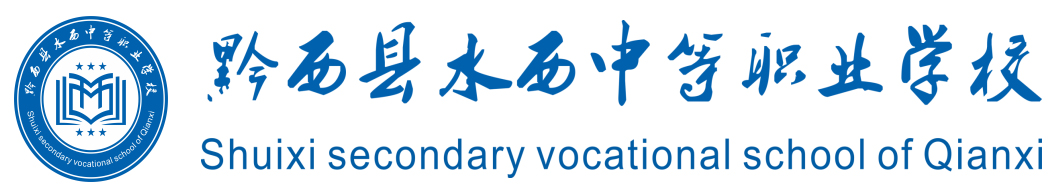 黔西县水西中等职业学校“校企合作.专业共建”洽谈会报名回执表企业名称（盖章）：                                年   月   日  附件2：黔西县水西中等职业学校“产教融合·校企合作·专业共建”意向合作协议书甲方（学校简称甲方）：              法人代表：                         联系电话：学校地址：                         乙方（企业简称乙方）：             法人代表：                         联系电话：企业地址：  为充分发挥职业技术教育为社会、行业和企业服务的功能，甲乙双方按照“资源共享、优势互补，职责共担、专业共建、合作共赢”的原则。根据国发2019 【4】号文件及产教融合若干意见指导精神，加快打造具有国际水平的现代教育体系，培养更多具有良好专业知识、实际操作技能和职业态度的高素质、高技能的应用型人才，促进职业院校深化教育改革、提升教育培训质量，促进企业建立现代化职工培训体系、加快产业升级、探索共建主体多元、办学开放、人才终身服务和诚信监督的新型公共人才资源服务体系，开展多层次、多形式的合作，建立稳定的校企合作关系，经双方友好协商，现就专业共建事宜达成如下协议：合作模式校企合作    专业共建    冠名班  订单班共建专业汽车运用与维修               汽车美容与装潢 幼儿保育                     电子商务计算机应用                   计算机平面设计美发与形象设计               果蔬花卉生产技术老年人服务与管理（护理方向） 现代农艺技术市场营销（药品营销方向）     航空服务城市轨道交通运营管理共建形式专业设备投入                 资金投入招生服务与学生管理           课程与师资置入专业共建人数50人   100人  150人  200人  300人  400人  500人合作共赢，互助发展寒、暑假工（2个月）   跟岗实习（接近专业对口）（3.5个月）顶岗实习（专业对口）（6个月）就业安置（对口）合作约定1.校企合作模式：驻入资金200万元以上与校发展。2.专业共建：驻入师资、课程、专业设备投入。3.冠名班：以50人以上为单位， 500强企业，多元化合作模式。4.订单班：以100人以上为单位，有稳定的对口实习及就业单位，多元化合作模式。5.合作企业备案资料：企业营业执照及法人身份证复印件、企业宣传资料、合作方案。委托代表洽谈企业授权洽谈委托书。甲方（学校简称甲方）：         乙方（企业简称乙方）：法人代表签字：                 法人代表签字：年  月  日                     年  月  日附件3：黔西县水西中等职业学校简介一、概况黔西县水西中等职业学校，毗邻国家5A级风景名胜区“世界上最大的天然花园”百里杜鹃，位于黔中经济圈毕节金三角经济带的战略要冲——黔西县，地处风景秀丽的林泉镇山海社区杨家海子湖畔，环境优雅，秀美宜人。学校距县城14公里，距黔大高速林泉出口5.5公里，距贵毕公路林泉出口1.2公里；距黔西高铁站21公里。交通便利，底蕴雄厚，是广大学子求识学技实现梦想的殿堂。学校始建于1986年，其前身为黔西县林泉农职中学。2013年，黔西县林泉职业中学并入黔西县中等职业学校，成立黔西县中等职业学校林泉校区。在国民教育体系职业化转型的大背景下，于2019年由黔西县人民政府招商引资扩充黔西职业教育实力，贵州思瑞教育集团中标并投资5千万元进行校园改扩建，于2020年8月获得毕节市教育局颁发的独立法人办学资质，属公助民办学校，并更名为黔西县水西中等职业学校。校园占地151.7亩，绿化面积26620平方米；建筑总面积24009.95平方米，在校学生1269人，教职工89人，其中双师型教师31人。学校坚持“以服务为宗旨，以就业为导向”的办学方针，坚持“育人为本，彰显特色，立足地方，服务社会”的办学理念，秉持“修身、砺能、精业、笃行”的校训，传承“厚德、尚志、自强、创新”的校风，践行“博学、严谨、敬业、厚生”的教风，打造“勤学、慎思、躬行、求真”的学风，奉行“特色兴校、质量强校”的发展策略，围绕“12345”规划总目标，内抓质量，外树形象，求真务实，与时俱进，自强不息，阔步前进，办社会满意的职业教育，助推社会经济发展。开设专业：（一）教育类：2021年招生计划 300人幼儿教育（音乐）专业  幼儿教育（美术）专业 幼儿教育（保育）交通运输类：2021年招生计划 400人汽车运用与维修   汽车美容与装饰  航空服务      城市轨道交通运营管理公共管理与服务类： 2021年招生计划 200人老年人服务与管理（护理方向） 信息技术类：2021年招生计划 200人计算机应用（软件应用方向）    计算机平面设计财经商贸类：2021年招生计划 300人电子商务（移动电商方向） 电子商务（客服服务方向）市场营销（药品营销方向）农林牧渔类：2021年招生计划 200人现代农艺技术     果蔬花卉生产技术（七）休闲保健类：2021年招生计划200人美发与形象设计三、学校规划与建设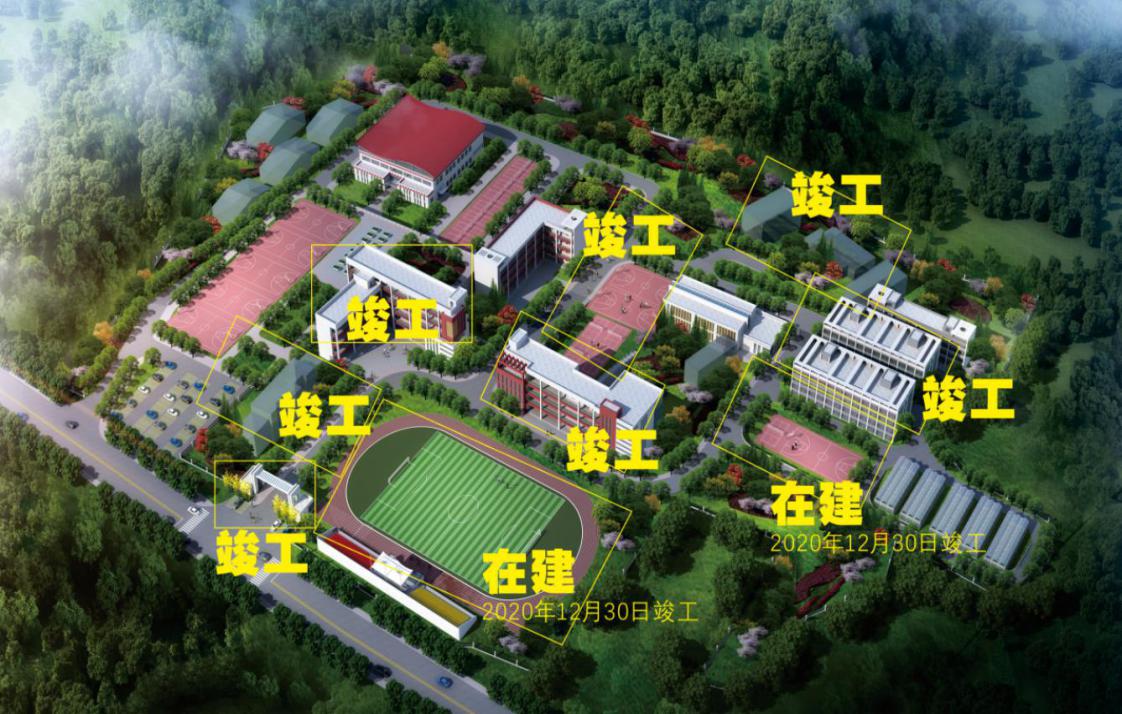 学校发展规模：2020年已有在校生1200余人2021年实现在校生2500余人2022年完成在校生3000余人2023年——以3000规模“强内涵、抓质量、搞升学、稳就业”为导向稳步发展。企业名称企业地址企业公众号企业公众号企业法人联系电话联系电话企业简介企业营业执照复印件、法人代表身份证复印件、企业PPT企业营业执照复印件、法人代表身份证复印件、企业PPT企业营业执照复印件、法人代表身份证复印件、企业PPT企业营业执照复印件、法人代表身份证复印件、企业PPT企业营业执照复印件、法人代表身份证复印件、企业PPT企业营业执照复印件、法人代表身份证复印件、企业PPT企业营业执照复印件、法人代表身份证复印件、企业PPT代表姓名职 务手 机手 机手 机微信微信备注期望与校建立的合作模式（必选）□ 校企联合办学      □ 专业共建           □ 订单培养□ 冠名班            □ 顶岗实习或工学结合      □ 校企联合办学      □ 专业共建           □ 订单培养□ 冠名班            □ 顶岗实习或工学结合      □ 校企联合办学      □ 专业共建           □ 订单培养□ 冠名班            □ 顶岗实习或工学结合      □ 校企联合办学      □ 专业共建           □ 订单培养□ 冠名班            □ 顶岗实习或工学结合      □ 校企联合办学      □ 专业共建           □ 订单培养□ 冠名班            □ 顶岗实习或工学结合      □ 校企联合办学      □ 专业共建           □ 订单培养□ 冠名班            □ 顶岗实习或工学结合      □ 校企联合办学      □ 专业共建           □ 订单培养□ 冠名班            □ 顶岗实习或工学结合      意向合作专业（必填）专业名称专业名称（预）安置企业（预）安置企业（预）安置企业可安置人数可安置人数意向合作专业（必填）意向合作专业（必填）备注1.请前来洽谈各企业填写此表、企业相关资料（企业营业执照复印件、法人代表身份证复印件、企业PPT、合作方案）发至会务组邮箱3119889551@qq.com2.此次校企合作，专业共建报名于2020年12月3日前结束。3.参会人员带上身份证原件，便于学校安排住宿。4.来校路线：（1）贵阳龙洞堡机场   机场大巴30分钟）  高铁站（贵阳北站或贵阳东站）  高铁（30分钟）  高铁站（黔西站）  出租车（10分钟）  黔西县明德新城明德大厦5.洽谈联系人： 洪利（副校长）  18085763355 1.请前来洽谈各企业填写此表、企业相关资料（企业营业执照复印件、法人代表身份证复印件、企业PPT、合作方案）发至会务组邮箱3119889551@qq.com2.此次校企合作，专业共建报名于2020年12月3日前结束。3.参会人员带上身份证原件，便于学校安排住宿。4.来校路线：（1）贵阳龙洞堡机场   机场大巴30分钟）  高铁站（贵阳北站或贵阳东站）  高铁（30分钟）  高铁站（黔西站）  出租车（10分钟）  黔西县明德新城明德大厦5.洽谈联系人： 洪利（副校长）  18085763355 1.请前来洽谈各企业填写此表、企业相关资料（企业营业执照复印件、法人代表身份证复印件、企业PPT、合作方案）发至会务组邮箱3119889551@qq.com2.此次校企合作，专业共建报名于2020年12月3日前结束。3.参会人员带上身份证原件，便于学校安排住宿。4.来校路线：（1）贵阳龙洞堡机场   机场大巴30分钟）  高铁站（贵阳北站或贵阳东站）  高铁（30分钟）  高铁站（黔西站）  出租车（10分钟）  黔西县明德新城明德大厦5.洽谈联系人： 洪利（副校长）  18085763355 1.请前来洽谈各企业填写此表、企业相关资料（企业营业执照复印件、法人代表身份证复印件、企业PPT、合作方案）发至会务组邮箱3119889551@qq.com2.此次校企合作，专业共建报名于2020年12月3日前结束。3.参会人员带上身份证原件，便于学校安排住宿。4.来校路线：（1）贵阳龙洞堡机场   机场大巴30分钟）  高铁站（贵阳北站或贵阳东站）  高铁（30分钟）  高铁站（黔西站）  出租车（10分钟）  黔西县明德新城明德大厦5.洽谈联系人： 洪利（副校长）  18085763355 1.请前来洽谈各企业填写此表、企业相关资料（企业营业执照复印件、法人代表身份证复印件、企业PPT、合作方案）发至会务组邮箱3119889551@qq.com2.此次校企合作，专业共建报名于2020年12月3日前结束。3.参会人员带上身份证原件，便于学校安排住宿。4.来校路线：（1）贵阳龙洞堡机场   机场大巴30分钟）  高铁站（贵阳北站或贵阳东站）  高铁（30分钟）  高铁站（黔西站）  出租车（10分钟）  黔西县明德新城明德大厦5.洽谈联系人： 洪利（副校长）  18085763355 1.请前来洽谈各企业填写此表、企业相关资料（企业营业执照复印件、法人代表身份证复印件、企业PPT、合作方案）发至会务组邮箱3119889551@qq.com2.此次校企合作，专业共建报名于2020年12月3日前结束。3.参会人员带上身份证原件，便于学校安排住宿。4.来校路线：（1）贵阳龙洞堡机场   机场大巴30分钟）  高铁站（贵阳北站或贵阳东站）  高铁（30分钟）  高铁站（黔西站）  出租车（10分钟）  黔西县明德新城明德大厦5.洽谈联系人： 洪利（副校长）  18085763355 1.请前来洽谈各企业填写此表、企业相关资料（企业营业执照复印件、法人代表身份证复印件、企业PPT、合作方案）发至会务组邮箱3119889551@qq.com2.此次校企合作，专业共建报名于2020年12月3日前结束。3.参会人员带上身份证原件，便于学校安排住宿。4.来校路线：（1）贵阳龙洞堡机场   机场大巴30分钟）  高铁站（贵阳北站或贵阳东站）  高铁（30分钟）  高铁站（黔西站）  出租车（10分钟）  黔西县明德新城明德大厦5.洽谈联系人： 洪利（副校长）  18085763355 